Załącznik graficzny nr 8do Zarządzenia Nr 39/2023Burmistrza Sulejowaz dnia 22 lutego 2023r.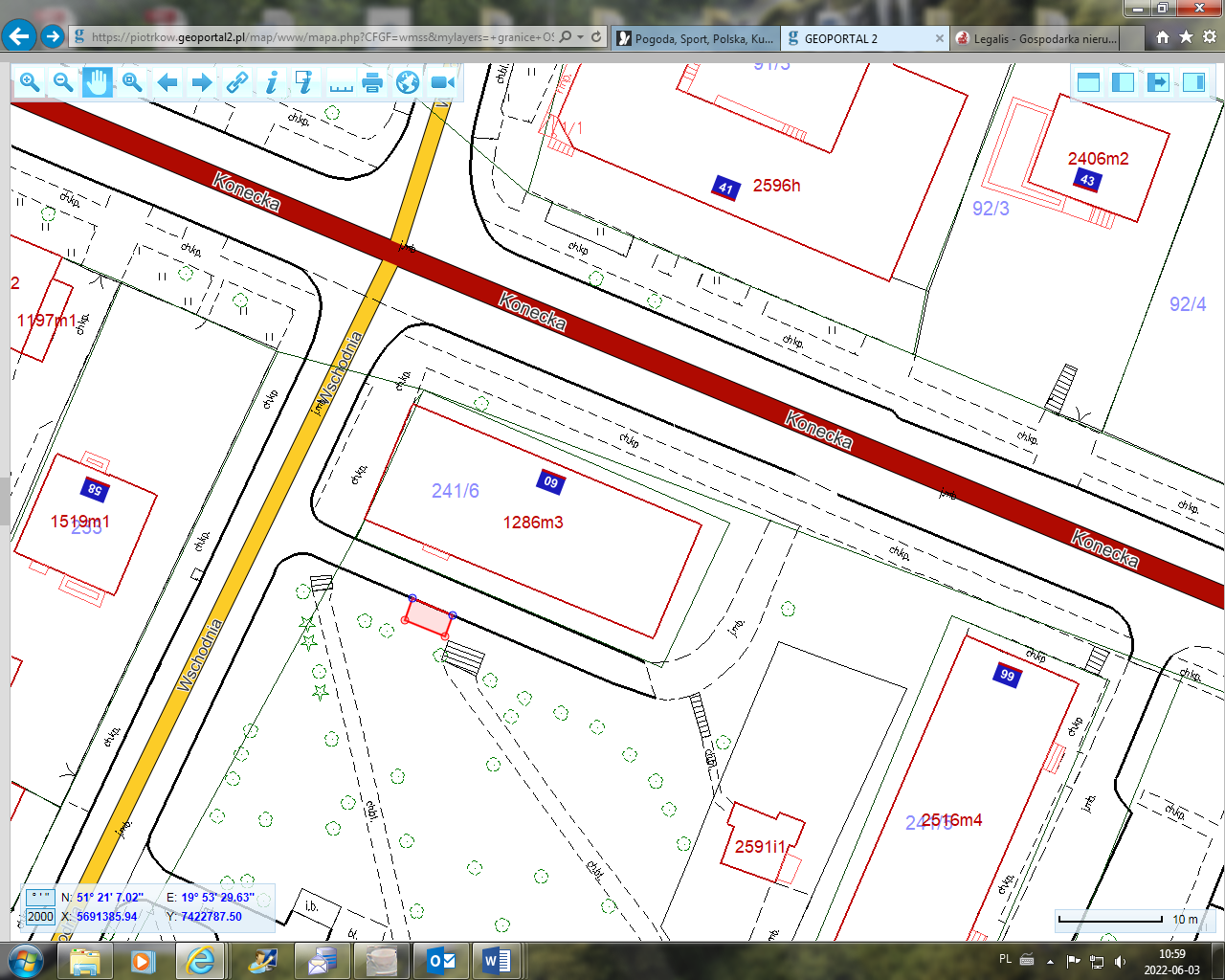 